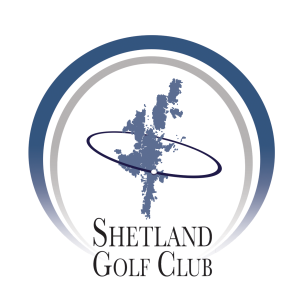 APPLICATION FORMPlease ensure that you complete this form in a legible manner and return it on or before 12 noon on 7 February 2019.  Any late applications will not be considered.  You must outline clearly how your qualifications and experience meet both the essential and desirable requirements.  All information that is provided will be treated in the strictest confidence.Position applied for:Personal details:EducationFurther / Higher EducationEmployment record/history(Please list these in a chronological order, starting with current or last employer)TrainingSupporting informationOther detailsReferencesPlease provide details of two references (one should be your current or most recent employer).  Referees will not be contacted without prior approval.2. DeclarationInformation from this application may be processed for purposes registered by the company under current data protection legislation.  I hereby give consent to the company to process my data supplied in this application form for the purpose of recruitment and selection.I declare that all information given in support of my application is, to the best of my knowledge, correct.  I understand that false or misleading statements or omissions may, in the event of employment, result in dismissal.Please return this completed form before 12 noon on 7 February 2019Email : greens@shetlandgolfclub.co.ukOr by post to : Greens Convenor, Shetland Golf Club, Dale, Shetland, ZE2 0SB, marked “Confidential”                                                            GreenkeeperSurname:Forename(s):Title:Address:Postcode:Telephone number (Home):Telephone number (Mobile):E-mail address:Do you have the right to work in the UK?(tick appropriate box)Yes:No:From:To:Name of school:Examinations taken and qualifications gained From:To:Name of institution:Subjects taken and qualifications gained Any other relevant training, professional qualifications or work related skills.  Name and address of employer and nature of business:From:To:Job title:Job function / responsibilities:Final salary and any benefits:Reason for leaving:Details of training courses attended and awards achieved, including dates, if appropriate:Please give any details you feel are relevant in support of your application, including why you are interest in this position.  Use additional sheets, if necessary, but no more than 2 :What is the notice required in your present post?Is your present post your sole regular employment?Do you have a full driving licence?Do you have any current endorsements?Do you have use of a car?Please provide details of any holiday arranged:Do you require any special arrangements to be made for your interview on account of a disability?Do you require any special arrangements to be made for your interview on account of a disability?Yes:No:If “yes”, please give a brief description of any special arrangements that you require:If “yes”, please give a brief description of any special arrangements that you require:Name:Position:Company name:Address:Nature of relationship:Name:Position:Company name:Address:Nature of relationship:Signed:Date: